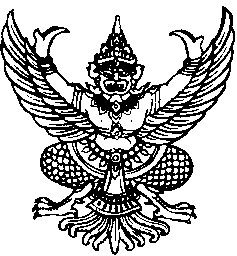 ประกาศองค์การบริหารส่วนตำบลกำแพงเซาเรื่อง  รายงานผลการดำเนินการ/โครงการ/กิจกรรม  ตามแผนป้องกันปราบปรามการทุจริต ระยะ ๔ ปี (พ.ศ.256๑-2564)  ประจำปีงบประมาณ  พ.ศ. 2563  ขององค์การบริหารส่วนตำบลกำแพงเซา************************	ตามที่องค์การบริหารส่วนตำบลกำแพงเซา  ได้จัดทำและประกาศใช้ใช้แผนปฏิบัติการป้องกันการทุจริต  ระยะ 4 ปี ประจำปีงบประมาณ  พ.ศ. 2561 – 2564  ซึ่งได้ประกาศใช้ไปแล้วเมื่อวันที่  3  เมษายน  2560 นั้น  เพื่อให้การปฏิบัติงานขององค์การบริหารส่วนตำบลกำแพงเซาเป็นไปด้วยความโปร่งใสตามหลักธรรมาภิบาลรวมถึงให้ประชาชนสามารถเข้าถึงข้อมูลข่าวสารตลอดจนสามารถติดตามและตรวจสอบการดำเนินงานขององค์การบริหารส่วนตำบลกำแพงเซาได้  จึงขอประผลการดำเนินโครงการ/กิจกรรม/มาตรการตามแผนป้องกันปราบปรามการทุจริต ระยะ ๔ ปี (พ.ศ.256๑-2564)  ประจำปีงบประมาณ  พ.ศ. 2563  ระหว่างวันที่ 1  ตุลาตม  2563 – 30  กันยายน  2563  รายละเอียดปรากฏตามเอกสารแนบท้ายประกาศนี้		จึงประกาศให้ทราบโดยทั่วกัน			ประกาศ  ณ  วันที่    7   เดือน  ตุลาคม   พ.ศ.2563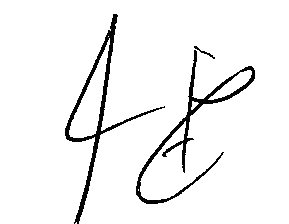 (นางสาวไพเราะ  เอียดบัว)                         นายกองค์การบริหารส่วนตำบลกำแพงเซารายงานผลการดำเนินงานตามแผนปฏิบัติการป้องกันการทุจริต พ.ศ.2563 ของ องค์การบริหารส่วนตำบลกำแพงเซารายงานผลการดำเนินงานตามแผนปฏิบัติการป้องกันการทุจริต พ.ศ.2563 ของ องค์การบริหารส่วนตำบลกำแพงเซารายงานผลการดำเนินงานตามแผนปฏิบัติการป้องกันการทุจริต พ.ศ.2563 ของ องค์การบริหารส่วนตำบลกำแพงเซารายงานผลการดำเนินงานตามแผนปฏิบัติการป้องกันการทุจริต พ.ศ.2563 ของ องค์การบริหารส่วนตำบลกำแพงเซารายงานผลการดำเนินงานตามแผนปฏิบัติการป้องกันการทุจริต พ.ศ.2563 ของ องค์การบริหารส่วนตำบลกำแพงเซารายงานผลการดำเนินงานตามแผนปฏิบัติการป้องกันการทุจริต พ.ศ.2563 ของ องค์การบริหารส่วนตำบลกำแพงเซารายงานผลการดำเนินงานตามแผนปฏิบัติการป้องกันการทุจริต พ.ศ.2563 ของ องค์การบริหารส่วนตำบลกำแพงเซารายงานผลการดำเนินงานตามแผนปฏิบัติการป้องกันการทุจริต พ.ศ.2563 ของ องค์การบริหารส่วนตำบลกำแพงเซารายงานผลการดำเนินงานตามแผนปฏิบัติการป้องกันการทุจริต พ.ศ.2563 ของ องค์การบริหารส่วนตำบลกำแพงเซารายงานผลการดำเนินงานตามแผนปฏิบัติการป้องกันการทุจริต พ.ศ.2563 ของ องค์การบริหารส่วนตำบลกำแพงเซาลำดับรายการโครงการ(ตั้งต้น)มิติงบประมาณ (บาท)เบิกจ่าย (บาท)สถานะสถานะสถานะสถานะหมายเหตุลำดับรายการโครงการ(ตั้งต้น)มิติงบประมาณ (บาท)เบิกจ่าย (บาท)รอรายงานอยู่ระหว่างดำเนินการดำเนินการแล้วเสร็จไม่สามารถดำเนินการได้หมายเหตุ1โครงการขยายครัวเรือนต้นแบบเศรษฐกิจพอเพียง10.000.002โครงการส่งเสริมสนับสนุนจัดตั้งสภาเด็กและเยาวชน10.000.003โครงการดำเนินงานตามโครงการอันเนื่องมาจากพระราชดำริเศรษฐกิจพอเพียง1                0.000.004โครงการอบรมให้ความรู้เกี่ยวกับการเลือกตั้งสภาท้องถิ่นและผู้บริหารท้องถิ่น20.000.005กิจกรรมจัดทำประมวลจริยธรรมของข้าราชการเมืองท้องถิ่น20.000.006โครงการอบรมสัมมนาคุณธรรมจริยธรรมสำหรับผู้บริหาร สมาชิกสภาองค์การบริหารส่วนตำบล พนักงานส่วนตำบล ลูกจ้างประจำ  พนักงานจ้าง   20.000.007การจัดอบรมให้ความรู้ ความเข้าใจ เกี่ยวกับพระราชบัญญัติข้อมูลข่าวสารของ ทางราชการ พ.ศ.๒๕๔๐30.000.008โครงการติดตั้งระบบกระจายเสียงทางไกลอัตโนมัติแบบไร้สาย30.000.009โครงการสนับสนุนศูนย์ข้อมูลข่าวสารจัดซื้อขององค์การบริหารส่วนตำบลระดับอำเภอ3100,0000.0010กิจกรรมการสำรวจความคิดเห็นของประชาชน/ผู้รับบริการ/ผู้มีส่วนได้เสียเกี่ยวกับการป้องกันการทุจริตและประพฤติมิชอบขององค์การบริหารส่วนตำบลกำแพงเซา40.000.0011โครงการอบรมพัฒนาประสิทธิภาพ ผู้บริหาร พนักงานส่วนตำบล สมาชิกสภา 1)ด้านการป้องกันและปราบปรามการทุจริต  2)ด้านทรัพยากรบุคคล  3)ด้านการเงิน  4)ด้านการตรวจสอบภายใน4400,0000.0012โครงการปรับปรุงระบบเน็ตเวิร์ต/ระบบสารสนเทศภายในสำนักงาน อบต.กำแพงเซา550,0000.0013การจัดระบบรับฟังข้อร้องเรียนการแจ้งเบาะแสการทุจริต การจัดช่องทางร้องเรียน/แจ้งเบาะแส/ความคิดเห็น –ตู้รับข้อร้องเรียน –จัดส่งข้อร้องเรียนทางไปรษณีย์ –ศูนย์ข้อมูลข่าวสารอบต.กำแพงเซา WWW.Kampangsao.go.th550,0000.00